НАЦИОНАЛЬНЫЙ БАНК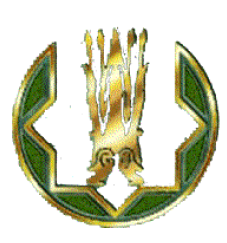 РЕСПУБЛИКИ КАЗАХСТАНП Р Е С С - Р Е Л И З № 86 марта 2013 года    О ситуации на финансовом рынкеИнфляция По официальным данным Агентства Республики Казахстан по статистике в феврале 2013 года инфляция сложилась на уровне 0,8% (в феврале 2012 года – 0,4%). Цены на продовольственные товары выросли на 0,4% (на 0,6%), на непродовольственные товары – на 0,2% (на 0,3%), на платные услуги – на 1,8% (на 0,2%).На рынке продовольственных товаров в феврале 2013 года в наибольшей степени подорожали фрукты и овощи – на 1,7%, в том числе капуста – на 4,0%, свекла – на 3,9%, картофель – на 2,9%, а также манная крупа – на 1,9%, макаронные изделия – на 1,4%, мука – на 1,1%, молочные продукты – на 0,6%, рыба и морепродукты – на 0,5%. Вместе с тем, цены на сахар и гречневую крупу снизились на 0,5%.В группе непродовольственных товаров цены на одежду и обувь повысились на 0,3%, предметы домашнего обихода – на 0,4%, медикаменты – на 0,2%. Стоимость бензина снизилась незначительно на 0,4%, дизельного топлива – на 1,3%.В группе платных услуг оплата за услуги жилищно-коммунального хозяйства выросла на 1,3%. При этом тарифы за холодную воду выросли на 7,2%, канализацию – на 15,1%, электроэнергию – на 1,7%, аренду жилья – на 1,1%. Кроме того, за февраль 2013 года поднялись цены на услуги связи на 11,0%, в том числе услуги телефонной и факсимильной связи – на 13,2%, а также медицинские услуги – на 1,1%. Услуги транспорта подешевели в цене на 0,5%.За январь-февраль 2013 года инфляция составила 1,7% (за январь-февраль 2012 года – 0,7%). Продовольственные товары с начала 2013 года стали дороже на 0,9% (1,2%), непродовольственные товары – на 0,4% (0,6%), платные услуги – на 4,0% (0,3%) (График 1).График 1Инфляция и ее составляющие за январь-февраль 2012 и 2013 гг.В феврале 2013 года инфляция в годовом выражении составила 7,0% (в декабре 2012 года – 6,0%). Продовольственные товары за последние 12 месяцев стали дороже на 5,0% (на 5,3%), непродовольственные товары – на 3,3% (на 3,5%), платные услуги – на 13,4% (на 9,3%).Международные резервы и денежные агрегаты В феврале 2013 года произошло снижение международных резервов Национального Банка. Валовые международные резервы Национального Банка снизились  на 1,1% до 26,6 млрд. долл. США (с начала года – снижение на 5,8%). Чистые международные резервы Национального Банка уменьшились на 1,1% и составили 26,1 млрд. долл. США (с начала года – снижение на 5,9%) в основном за счет продажи валюты в целях пополнения активов Национального фонда. В результате чистые валютные запасы (СКВ) за февраль 2013 года сократились на 1,1%. Активы в золоте уменьшились на 1,0% в результате проведенных операций и снижения его цены на мировых рынках. За февраль 2013 года международные резервы страны в целом, включая активы Национального фонда в иностранной валюте (по предварительным данным 59,5 млрд. долл. США), выросли на 0,8% до 86,2 млрд. долл. США (с начала года – рост на 0,1%). За февраль 2013 года денежная база сжалась на 4,3% и составила 2628,8 млрд. тенге (с начала года – сжатие на 9,0%). Узкая денежная база, т.е. денежная база без учета срочных депозитов банков второго уровня в Национальном Банке, сжалась на 4,1% до 2559,9 млрд. тенге.За январь 2013 года денежная масса снизилась на 0,3% до 10495,9 млрд. тенге. Объем наличных денег в обращении уменьшился на 6,9% до 1422,4 млрд. тенге, депозиты в банковской системе увеличились на 0,9% и составили 9073,5 млрд. тенге. Доля депозитов в структуре денежной массы выросла с 85,5% в декабре 2012 года до 86,4% в январе 2013 года вследствие роста объема депозитов на фоне сокращения объема наличных денег в обращении.Денежный мультипликатор увеличился с 3,64 в декабре 2012 года до 3,82 по итогам января 2013 года. Основной причиной роста денежного мультипликатора послужили более низкие темпы снижения денежной массы по сравнению с темпами сжатия денежной базы.Валютный рынок В феврале 2013 года курс тенге к доллару США изменялся в диапазоне 150,23–150,88 тенге за 1 доллар США. На конец месяца биржевой курс тенге составил 150,37 тенге за доллар США.В феврале 2013 года объем биржевых операций на Казахстанской Фондовой Бирже с учетом сделок на дополнительных торгах увеличился по сравнению с январем 2013 года на 28,3% и составил 4,2 млрд. долл. США. На внебиржевом валютном рынке объем операций снизился на 1,7% и составил 1,7 млрд. долл. США.В целом объем операций на внутреннем валютном рынке увеличился на 16,2% и составил 5,8 млрд. долл. США.Рынок государственных ценных бумагВ феврале 2013 года состоялось 5 аукционов по размещению государственных ценных бумаг Министерства финансов. На них были размещены 12-месячные МЕККАМ (24,3 млрд. тенге), 4-летние МЕОКАМ (2,1 млрд. тенге), 5-летние МЕОКАМ (9,8 млрд. тенге), 6-летние МЕУКАМ (15,1 млрд. тенге), 19-летние МЕУЖКАМ (5,0 млрд. тенге).Эффективная доходность по размещенным ценным бумагам составила: по 12 месячным МЕККАМ – 2,90%, по 5-летним МЕОКАМ – 4,04%, 4-летним МЕОКАМ – 3,23%, по 6-летним МЕУКАМ – 5,75%,  по 19-летним МЕУЖКАМ – 0,01% над уровнем инфляцииОбъем ценных бумаг Министерства финансов в обращении на конец февраля 2013 года составил 3003,8 млрд. тенге, увеличившись по сравнению с предыдущим месяцем на 1,9%.Краткосрочные ноты Национального Банка Казахстана. Объем эмиссии нот Национального Банка за февраль 2013 года по сравнению с январем 2013 года увеличился на 61,4% и составил 18,5 млрд. тенге. При этом состоялось 2 аукциона по размещению 3-месячных нот (10,1 млрд. тенге и 8,4 млрд. тенге).Эффективная доходность по размещенным нотам составила 1,05%Объем нот в обращении на конец февраля 2013 года по сравнению с январем 2012 года сократился на 17,1% и составил 124,9 млрд. тенге.Межбанковский денежный рынок В январе 2013 года общий объем размещенных межбанковских депозитов по сравнению с декабрем 2012 года увеличился на 60,3%, составив в эквиваленте 2608,8 млрд. тенге.Объем размещенных межбанковских тенговых депозитов вырос в 2,6 раза и составил 317,4 млрд. тенге (12,2% от общего объема размещенных депозитов). При этом средневзвешенная ставка вознаграждения по размещенным межбанковским тенговым депозитам в январе 2013 года выросла с 1,23% до 1,28%.В январе 2013 года объем размещенных долларовых депозитов по сравнению с декабрем 2012 года увеличился на 53,4% и составил 14,8 млрд. долл. США (85,5% от общего объема размещенных депозитов). Средневзвешенная ставка вознаграждения по размещенным долларовым депозитам в январе 2013 года снизилась с 0,13% до 0,09%.Объемы размещения депозитов в евро и рублях незначительны – 0,2 и 2,2% от общего объема размещенных депозитов соответственно.Доля межбанковских депозитов в иностранной валюте уменьшилась за январь 2013 года с 92,5% до 87,8% от общего объема размещенных депозитов. Доля депозитов, размещенных в банках-нерезидентах в иностранной валюте, уменьшилась с 92,1% до 87,4% от общего объема размещенных межбанковских депозитов.Объем привлеченных Национальным Банком депозитов от банков в январе 2013 года по сравнению с декабрем 2012 года вырос почти в 3 раза до 312,5 млрд. тенге.Депозитный рынок Общий объем депозитов резидентов в депозитных организациях за январь 2013 года повысился на 0,9% до 9073,5 млрд. тенге. Депозиты, как юридических, так и физических лиц повысились за месяц, также на 0,9% до 5671,1 млрд. тенге и 3402,4 млрд. тенге, соответственно. В январе 2013 года объем депозитов в иностранной валюте увеличился на 4,2% до 2795,9 млрд. тенге (юридические лица – рост на 7,6%, физические лица – рост на 0,6%), в национальной валюте – понизился на 0,5% до 6277,6 млрд. тенге (юридические лица – снижение на 1,3%, физические лица – рост на 1,1%). Удельный вес депозитов в тенге уменьшился за месяц с 70,2% до 69,2%.Вклады населения в банках (с учетом нерезидентов) повысились за январь 2013 года на 0,9% до 3438,5 млрд. тенге. В структуре вкладов населения тенговые депозиты увеличились на 1,0% до 2093,6 млрд. тенге, депозиты в иностранной валюте повысились на 0,6% до 1344,9 млрд. тенге. В составе вкладов населения удельный вес депозитов в тенге увеличился за месяц с 60,8% до 60,9%.Срочные депозиты за январь 2013 года понизились на 0,4% до 5911,2 млрд. тенге. В составе срочных депозитов тенговые депозиты повысились на 0,5% до 3980,4 млрд. тенге, депозиты в иностранной валюте – понизились на 2,3% до 1930,8 млрд. тенге.В январе 2013 года средневзвешенная ставка вознаграждения по тенговым срочным депозитам небанковских юридических лиц составила 3,0% (в декабре 2012 года -3,6%), а по депозитам физических лиц – 7,9% (8,3%).Кредитный рынок.Общий объем кредитования банками экономики за январь 2013 года понизился на 0,6%, составив 9902,4 млрд. тенге.Объем кредитов в национальной валюте понизился на 0,3% до 7018,2 млрд. тенге, в иностранной валюте – снизился на 1,1% до 2884,2 млрд. тенге. Удельный вес кредитов в тенге повысился за месяц с 70,7% до 70,9%.Долгосрочное кредитование в январе 2013 года повысилось на 0,3%, составив 8024,9 млрд. тенге, краткосрочное – понизилось на 4,0% до 1877,5 млрд. тенге. Удельный вес долгосрочных кредитов повысился за месяц с 80,4% до 81,0%. Объем кредитов юридическим лицам за январь 2013 года уменьшился на 1,1% до  7022,8 млрд. тенге, физическим лицам – повысился на 0,9% до 2879,7 млрд. тенге. Удельный вес кредитов физическим лицам увеличился за месяц с 28,7% до 29,1%.Кредитование субъектов малого предпринимательства за январь 2013 года понизилось на 1,5% до 1391,2 млрд. тенге, что составляет 14,0% от общего объема кредитов экономике. В отраслевой разбивке наиболее значительная сумма кредитов банков экономике приходится на такие отрасли, как торговля (доля в общем объеме – 19,8%), строительство (14,0%), промышленность (11,9%), транспорт (4,2%) и сельское хозяйство (3,3%).В январе 2013 года средневзвешенная ставка вознаграждения по кредитам, выданным в национальной валюте небанковским юридическим лицам, составила 10,6% (в декабре 2012 года – 10,3%), физическим лицам – 22,0% (21,2%).